NOTESForms must be downloaded from the UCT website: http://forms.uct.ac.za/forms.htm Sections A and B of this form are completed by a local external examiner, when claiming an honorarium for examining a doctoral thesisOnce completed, this form should be submitted to the Doctoral Degrees Board (DDB) Office.SECTION A: EXAMINER DETAILS (To be completed by the external examiner)SECTION B: EXAMINER DECLARATION (To be completed by the external examiner)SECTION C: CANDIDATE/FACULTY DETAILS (To be completed by the DDB Office)
SECTION D: CLAIM DETAILS (To be completed by the HR Office)
SECTION E: AUTHORITY FOR PAYMENT (To be completed by the DDB Office/ HR Office)
FOR OFFICE USECOMPLETING A LOCAL EXTERNAL EXAMINER HR122aWhen do I complete this form?Sections A and B of this form are completed by a local external examiner, when claiming an honorarium for examining a doctoral thesis. The following rates apply:R 5400.00 for examiners residing in South AfricaWhat documents should I submit with the form?Kindly the following documents with the HR122a form where applicable:South African Identity Document/ Passport and valid work permit For new examiners, confirmation of banking details should accompany the payment form.Where do I send this form?This form should be sent to the Doctoral Degrees Board Office (phdpayments@uct.ac.za) for approval. The Doctoral Degrees Board Office will send it to the to the HR Office for processing of the payment. When do I submit this form?The forms should reach the Doctoral Degrees Board Office by the 25th of each month for payment to be processed in the following month’s pay-run. What other forms do I need to complete?No other forms.  HR122aLOCAL EXTERNAL EXAMINER
(2023)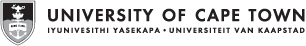 Surname of Examiner/ EditorSurname of Examiner/ EditorSurname of Examiner/ EditorSurname of Examiner/ EditorFirst Names (in full)First Names (in full)First Names (in full)First Names (in full)First Names (in full)First Names (in full)First Names (in full)First Names (in full)First Names (in full)First Names (in full)First Names (in full)First Names (in full)First Names (in full)TitleDate of BirthDate of BirthDate of BirthDate of BirthDate of BirthDate of BirthDate of BirthDate of BirthDate of BirthDate of BirthDate of BirthStaff No (office use)Staff No (office use)Staff No (office use)Staff No (office use)Staff No (office use)Staff No (office use)Staff No (office use)ID or Passport No.Gender (tick)Gender (tick)Gender (tick)MaleMaleMaleMaleMaleMaleFemaleFemaleFemaleFemalePlease attach a photocopy of identity or passport documentPlease attach a photocopy of identity or passport documentPlease attach a photocopy of identity or passport documentPlease attach a photocopy of identity or passport documentPlease attach a photocopy of identity or passport documentPlease attach a photocopy of identity or passport documentPlease attach a photocopy of identity or passport documentPlease attach a photocopy of identity or passport documentPlease attach a photocopy of identity or passport documentPlease attach a photocopy of identity or passport documentPlease attach a photocopy of identity or passport documentPlease attach a photocopy of identity or passport documentPlease attach a photocopy of identity or passport documentPlease attach a photocopy of identity or passport documentPlease attach a photocopy of identity or passport documentPlease attach a photocopy of identity or passport documentPlease attach a photocopy of identity or passport documentPlease attach a photocopy of identity or passport documentPlease attach a photocopy of identity or passport documentPlease attach a photocopy of identity or passport documentPlease attach a photocopy of identity or passport documentPlease attach a photocopy of identity or passport documentPlease attach a photocopy of identity or passport documentPlease attach a photocopy of identity or passport documentPlease attach a photocopy of identity or passport documentPlease attach a photocopy of identity or passport documentPlease attach a photocopy of identity or passport documentPlease attach a photocopy of identity or passport documentPlease attach a photocopy of identity or passport documentPlease attach a photocopy of identity or passport documentPlease attach a photocopy of identity or passport documentPlease attach a photocopy of identity or passport documentGender (tick)Gender (tick)Gender (tick)MaleMaleMaleMaleMaleMaleFemaleFemaleFemaleFemaleIf Passport: Country of issueIf Passport: Country of issueIf Passport: Country of issueIf Passport: Country of issueEthnic Origin (tick)AfricanAfricanAfricanAfricanAfricanAfricanAfricanAfricanAfricanAfricanAfricanAfricanAfricanAfricanColouredColouredColouredColouredColouredColouredColouredColouredColouredColouredColouredColouredColouredColouredColouredColouredColouredIndianIndianIndianIndianIndianWhiteWhiteWhiteWhiteWhiteWhiteWhiteWhiteEthnic Origin (tick)If none of the above, give detailsIf none of the above, give detailsIf none of the above, give detailsIf none of the above, give detailsIf none of the above, give detailsIf none of the above, give detailsIf none of the above, give detailsIf none of the above, give detailsIf none of the above, give detailsIf none of the above, give detailsIf none of the above, give detailsIf none of the above, give detailsIf none of the above, give detailsIf none of the above, give detailsIf none of the above, give detailsIf none of the above, give detailsIf none of the above, give detailsIf none of the above, give detailsIf none of the above, give detailsIf none of the above, give detailsIf none of the above, give detailsIf none of the above, give detailsIf none of the above, give detailsIf none of the above, give detailsIf none of the above, give detailsIf none of the above, give detailsIf none of the above, give detailsIf none of the above, give detailsIf none of the above, give detailsIf none of the above, give detailsIf none of the above, give detailsEmail AddressContact Tel. NumberContact Tel. NumberContact Tel. NumberContact Tel. NumberContact Tel. NumberResidential Address (required by SARS)UnitUnitUnitComplexComplexComplexComplexComplexComplexComplexResidential Address (required by SARS)Street Number and NameStreet Number and NameStreet Number and NameStreet Number and NameStreet Number and NameStreet Number and NameStreet Number and NameStreet Number and NameStreet Number and NameStreet Number and NameStreet Number and NameStreet Number and NameStreet Number and NameStreet Number and NameStreet Number and NameStreet Number and NameSuburbSuburbSuburbSuburbSuburbResidential Address (required by SARS)CityCityCityPostal CodePostal CodePostal CodePostal CodePostal CodeMailing Address (for posting of IRP5)Mailing Address (for posting of IRP5)Postal CodePostal CodePostal CodePostal CodePostal CodeBank details to be supplied for South African residents onlyBank details to be supplied for South African residents onlyBank details to be supplied for South African residents onlyBank details to be supplied for South African residents onlyBank details to be supplied for South African residents onlyBank details to be supplied for South African residents onlyBank details to be supplied for South African residents onlyBank details to be supplied for South African residents onlyBank details to be supplied for South African residents onlyBank details to be supplied for South African residents onlyBank details to be supplied for South African residents onlyBank details to be supplied for South African residents onlyBank details to be supplied for South African residents onlyBank details to be supplied for South African residents onlyBank details to be supplied for South African residents onlyBank details to be supplied for South African residents onlyBank details to be supplied for South African residents onlyBank details to be supplied for South African residents onlyBank details to be supplied for South African residents onlyBank details to be supplied for South African residents onlyBank details to be supplied for South African residents onlyBank details to be supplied for South African residents onlyBank details to be supplied for South African residents onlyBank details to be supplied for South African residents onlyBank details to be supplied for South African residents onlyBank details to be supplied for South African residents onlyBank details to be supplied for South African residents onlyBank details to be supplied for South African residents onlyBank details to be supplied for South African residents onlyBank details to be supplied for South African residents onlyBank details to be supplied for South African residents onlyBank details to be supplied for South African residents onlyBank details to be supplied for South African residents onlyBank details to be supplied for South African residents onlyBank details to be supplied for South African residents onlyBank details to be supplied for South African residents onlyBank details to be supplied for South African residents onlyBank details to be supplied for South African residents onlyBank details to be supplied for South African residents onlyBank details to be supplied for South African residents onlyBank details to be supplied for South African residents onlyBank details to be supplied for South African residents onlyBank details to be supplied for South African residents onlyBank details to be supplied for South African residents onlyBank details to be supplied for South African residents onlyName of Bank Name of Account HolderName of Account HolderName of Account HolderName of Account HolderName of Account HolderName of Account HolderName of Account HolderName of Account HolderName of Account HolderBranch NameBranch CodeBranch CodeBranch CodeBranch CodeBranch CodeBranch CodeType of Account (tick)SavingsSavingsSavingsSavingsSavingsSavingsSavingsSavingsSavingsCurrentCurrentCurrentCurrentCurrentCurrentCurrentCurrentCurrentCurrentCurrentTransmissionTransmissionTransmissionTransmissionTransmissionTransmissionTransmissionTransmissionTransmissionTransmissionTransmissionNote: Credit card accounts may NOT be used.Note: Credit card accounts may NOT be used.Note: Credit card accounts may NOT be used.Note: Credit card accounts may NOT be used.Note: Credit card accounts may NOT be used.Note: Credit card accounts may NOT be used.Note: Credit card accounts may NOT be used.Note: Credit card accounts may NOT be used.Note: Credit card accounts may NOT be used.Note: Credit card accounts may NOT be used.Note: Credit card accounts may NOT be used.Note: Credit card accounts may NOT be used.Note: Credit card accounts may NOT be used.Account Holder Relationship (tick)Account Holder Relationship (tick)Account Holder Relationship (tick)Account Holder Relationship (tick)Account Holder Relationship (tick)Account Holder Relationship (tick)Account Holder Relationship (tick)OwnOwnOwnOwnOwnOwnOwnJointJointJointJointJointJointJointJointJointJoint3rd party3rd party3rd party3rd party3rd party3rd party3rd party3rd partyAccount NumberTax reference number(A tax reference number starts with a 0, 1, 2 or 3)(A tax reference number starts with a 0, 1, 2 or 3)(A tax reference number starts with a 0, 1, 2 or 3)(A tax reference number starts with a 0, 1, 2 or 3)(A tax reference number starts with a 0, 1, 2 or 3)(A tax reference number starts with a 0, 1, 2 or 3)(A tax reference number starts with a 0, 1, 2 or 3)(A tax reference number starts with a 0, 1, 2 or 3)(A tax reference number starts with a 0, 1, 2 or 3)(A tax reference number starts with a 0, 1, 2 or 3)(A tax reference number starts with a 0, 1, 2 or 3)(A tax reference number starts with a 0, 1, 2 or 3)(A tax reference number starts with a 0, 1, 2 or 3)If you are a resident in South Africa you must declare your tax reference number in order to be paid.If you have worked before, please contact SARS (0800 00 72 77) for your tax reference number. If you don’t have a tax reference number, please complete this form in full with your permanent residential address. On receipt of this form UCT will make application for a tax number on your behalf.If you are a resident in South Africa you must declare your tax reference number in order to be paid.If you have worked before, please contact SARS (0800 00 72 77) for your tax reference number. If you don’t have a tax reference number, please complete this form in full with your permanent residential address. On receipt of this form UCT will make application for a tax number on your behalf.If you are a resident in South Africa you must declare your tax reference number in order to be paid.If you have worked before, please contact SARS (0800 00 72 77) for your tax reference number. If you don’t have a tax reference number, please complete this form in full with your permanent residential address. On receipt of this form UCT will make application for a tax number on your behalf.If you are a resident in South Africa you must declare your tax reference number in order to be paid.If you have worked before, please contact SARS (0800 00 72 77) for your tax reference number. If you don’t have a tax reference number, please complete this form in full with your permanent residential address. On receipt of this form UCT will make application for a tax number on your behalf.If you are a resident in South Africa you must declare your tax reference number in order to be paid.If you have worked before, please contact SARS (0800 00 72 77) for your tax reference number. If you don’t have a tax reference number, please complete this form in full with your permanent residential address. On receipt of this form UCT will make application for a tax number on your behalf.If you are a resident in South Africa you must declare your tax reference number in order to be paid.If you have worked before, please contact SARS (0800 00 72 77) for your tax reference number. If you don’t have a tax reference number, please complete this form in full with your permanent residential address. On receipt of this form UCT will make application for a tax number on your behalf.If you are a resident in South Africa you must declare your tax reference number in order to be paid.If you have worked before, please contact SARS (0800 00 72 77) for your tax reference number. If you don’t have a tax reference number, please complete this form in full with your permanent residential address. On receipt of this form UCT will make application for a tax number on your behalf.If you are a resident in South Africa you must declare your tax reference number in order to be paid.If you have worked before, please contact SARS (0800 00 72 77) for your tax reference number. If you don’t have a tax reference number, please complete this form in full with your permanent residential address. On receipt of this form UCT will make application for a tax number on your behalf.If you are a resident in South Africa you must declare your tax reference number in order to be paid.If you have worked before, please contact SARS (0800 00 72 77) for your tax reference number. If you don’t have a tax reference number, please complete this form in full with your permanent residential address. On receipt of this form UCT will make application for a tax number on your behalf.If you are a resident in South Africa you must declare your tax reference number in order to be paid.If you have worked before, please contact SARS (0800 00 72 77) for your tax reference number. If you don’t have a tax reference number, please complete this form in full with your permanent residential address. On receipt of this form UCT will make application for a tax number on your behalf.If you are a resident in South Africa you must declare your tax reference number in order to be paid.If you have worked before, please contact SARS (0800 00 72 77) for your tax reference number. If you don’t have a tax reference number, please complete this form in full with your permanent residential address. On receipt of this form UCT will make application for a tax number on your behalf.If you are a resident in South Africa you must declare your tax reference number in order to be paid.If you have worked before, please contact SARS (0800 00 72 77) for your tax reference number. If you don’t have a tax reference number, please complete this form in full with your permanent residential address. On receipt of this form UCT will make application for a tax number on your behalf.If you are a resident in South Africa you must declare your tax reference number in order to be paid.If you have worked before, please contact SARS (0800 00 72 77) for your tax reference number. If you don’t have a tax reference number, please complete this form in full with your permanent residential address. On receipt of this form UCT will make application for a tax number on your behalf.If you are a resident in South Africa you must declare your tax reference number in order to be paid.If you have worked before, please contact SARS (0800 00 72 77) for your tax reference number. If you don’t have a tax reference number, please complete this form in full with your permanent residential address. On receipt of this form UCT will make application for a tax number on your behalf.If you are a resident in South Africa you must declare your tax reference number in order to be paid.If you have worked before, please contact SARS (0800 00 72 77) for your tax reference number. If you don’t have a tax reference number, please complete this form in full with your permanent residential address. On receipt of this form UCT will make application for a tax number on your behalf.If you are a resident in South Africa you must declare your tax reference number in order to be paid.If you have worked before, please contact SARS (0800 00 72 77) for your tax reference number. If you don’t have a tax reference number, please complete this form in full with your permanent residential address. On receipt of this form UCT will make application for a tax number on your behalf.If you are a resident in South Africa you must declare your tax reference number in order to be paid.If you have worked before, please contact SARS (0800 00 72 77) for your tax reference number. If you don’t have a tax reference number, please complete this form in full with your permanent residential address. On receipt of this form UCT will make application for a tax number on your behalf.If you are a resident in South Africa you must declare your tax reference number in order to be paid.If you have worked before, please contact SARS (0800 00 72 77) for your tax reference number. If you don’t have a tax reference number, please complete this form in full with your permanent residential address. On receipt of this form UCT will make application for a tax number on your behalf.If you are a resident in South Africa you must declare your tax reference number in order to be paid.If you have worked before, please contact SARS (0800 00 72 77) for your tax reference number. If you don’t have a tax reference number, please complete this form in full with your permanent residential address. On receipt of this form UCT will make application for a tax number on your behalf.If you are a resident in South Africa you must declare your tax reference number in order to be paid.If you have worked before, please contact SARS (0800 00 72 77) for your tax reference number. If you don’t have a tax reference number, please complete this form in full with your permanent residential address. On receipt of this form UCT will make application for a tax number on your behalf.If you are a resident in South Africa you must declare your tax reference number in order to be paid.If you have worked before, please contact SARS (0800 00 72 77) for your tax reference number. If you don’t have a tax reference number, please complete this form in full with your permanent residential address. On receipt of this form UCT will make application for a tax number on your behalf.If you are a resident in South Africa you must declare your tax reference number in order to be paid.If you have worked before, please contact SARS (0800 00 72 77) for your tax reference number. If you don’t have a tax reference number, please complete this form in full with your permanent residential address. On receipt of this form UCT will make application for a tax number on your behalf.If you are a resident in South Africa you must declare your tax reference number in order to be paid.If you have worked before, please contact SARS (0800 00 72 77) for your tax reference number. If you don’t have a tax reference number, please complete this form in full with your permanent residential address. On receipt of this form UCT will make application for a tax number on your behalf.If you are a resident in South Africa you must declare your tax reference number in order to be paid.If you have worked before, please contact SARS (0800 00 72 77) for your tax reference number. If you don’t have a tax reference number, please complete this form in full with your permanent residential address. On receipt of this form UCT will make application for a tax number on your behalf.If you are a resident in South Africa you must declare your tax reference number in order to be paid.If you have worked before, please contact SARS (0800 00 72 77) for your tax reference number. If you don’t have a tax reference number, please complete this form in full with your permanent residential address. On receipt of this form UCT will make application for a tax number on your behalf.If you are a resident in South Africa you must declare your tax reference number in order to be paid.If you have worked before, please contact SARS (0800 00 72 77) for your tax reference number. If you don’t have a tax reference number, please complete this form in full with your permanent residential address. On receipt of this form UCT will make application for a tax number on your behalf.If you are a resident in South Africa you must declare your tax reference number in order to be paid.If you have worked before, please contact SARS (0800 00 72 77) for your tax reference number. If you don’t have a tax reference number, please complete this form in full with your permanent residential address. On receipt of this form UCT will make application for a tax number on your behalf.If you are a resident in South Africa you must declare your tax reference number in order to be paid.If you have worked before, please contact SARS (0800 00 72 77) for your tax reference number. If you don’t have a tax reference number, please complete this form in full with your permanent residential address. On receipt of this form UCT will make application for a tax number on your behalf.If you are a resident in South Africa you must declare your tax reference number in order to be paid.If you have worked before, please contact SARS (0800 00 72 77) for your tax reference number. If you don’t have a tax reference number, please complete this form in full with your permanent residential address. On receipt of this form UCT will make application for a tax number on your behalf.If you are a resident in South Africa you must declare your tax reference number in order to be paid.If you have worked before, please contact SARS (0800 00 72 77) for your tax reference number. If you don’t have a tax reference number, please complete this form in full with your permanent residential address. On receipt of this form UCT will make application for a tax number on your behalf.If you are a resident in South Africa you must declare your tax reference number in order to be paid.If you have worked before, please contact SARS (0800 00 72 77) for your tax reference number. If you don’t have a tax reference number, please complete this form in full with your permanent residential address. On receipt of this form UCT will make application for a tax number on your behalf.If you are a resident in South Africa you must declare your tax reference number in order to be paid.If you have worked before, please contact SARS (0800 00 72 77) for your tax reference number. If you don’t have a tax reference number, please complete this form in full with your permanent residential address. On receipt of this form UCT will make application for a tax number on your behalf.If you are a resident in South Africa you must declare your tax reference number in order to be paid.If you have worked before, please contact SARS (0800 00 72 77) for your tax reference number. If you don’t have a tax reference number, please complete this form in full with your permanent residential address. On receipt of this form UCT will make application for a tax number on your behalf.If you are a resident in South Africa you must declare your tax reference number in order to be paid.If you have worked before, please contact SARS (0800 00 72 77) for your tax reference number. If you don’t have a tax reference number, please complete this form in full with your permanent residential address. On receipt of this form UCT will make application for a tax number on your behalf.If you are a resident in South Africa you must declare your tax reference number in order to be paid.If you have worked before, please contact SARS (0800 00 72 77) for your tax reference number. If you don’t have a tax reference number, please complete this form in full with your permanent residential address. On receipt of this form UCT will make application for a tax number on your behalf.If you are a resident in South Africa you must declare your tax reference number in order to be paid.If you have worked before, please contact SARS (0800 00 72 77) for your tax reference number. If you don’t have a tax reference number, please complete this form in full with your permanent residential address. On receipt of this form UCT will make application for a tax number on your behalf.If you are a resident in South Africa you must declare your tax reference number in order to be paid.If you have worked before, please contact SARS (0800 00 72 77) for your tax reference number. If you don’t have a tax reference number, please complete this form in full with your permanent residential address. On receipt of this form UCT will make application for a tax number on your behalf.If you are a resident in South Africa you must declare your tax reference number in order to be paid.If you have worked before, please contact SARS (0800 00 72 77) for your tax reference number. If you don’t have a tax reference number, please complete this form in full with your permanent residential address. On receipt of this form UCT will make application for a tax number on your behalf.If you are a resident in South Africa you must declare your tax reference number in order to be paid.If you have worked before, please contact SARS (0800 00 72 77) for your tax reference number. If you don’t have a tax reference number, please complete this form in full with your permanent residential address. On receipt of this form UCT will make application for a tax number on your behalf.If you are a resident in South Africa you must declare your tax reference number in order to be paid.If you have worked before, please contact SARS (0800 00 72 77) for your tax reference number. If you don’t have a tax reference number, please complete this form in full with your permanent residential address. On receipt of this form UCT will make application for a tax number on your behalf.If you are a resident in South Africa you must declare your tax reference number in order to be paid.If you have worked before, please contact SARS (0800 00 72 77) for your tax reference number. If you don’t have a tax reference number, please complete this form in full with your permanent residential address. On receipt of this form UCT will make application for a tax number on your behalf.If you are a resident in South Africa you must declare your tax reference number in order to be paid.If you have worked before, please contact SARS (0800 00 72 77) for your tax reference number. If you don’t have a tax reference number, please complete this form in full with your permanent residential address. On receipt of this form UCT will make application for a tax number on your behalf.If you are a resident in South Africa you must declare your tax reference number in order to be paid.If you have worked before, please contact SARS (0800 00 72 77) for your tax reference number. If you don’t have a tax reference number, please complete this form in full with your permanent residential address. On receipt of this form UCT will make application for a tax number on your behalf.If you are a resident in South Africa you must declare your tax reference number in order to be paid.If you have worked before, please contact SARS (0800 00 72 77) for your tax reference number. If you don’t have a tax reference number, please complete this form in full with your permanent residential address. On receipt of this form UCT will make application for a tax number on your behalf.If you are a resident in South Africa you must declare your tax reference number in order to be paid.If you have worked before, please contact SARS (0800 00 72 77) for your tax reference number. If you don’t have a tax reference number, please complete this form in full with your permanent residential address. On receipt of this form UCT will make application for a tax number on your behalf.I certify that all information I’ve completed on this form is true and correct.
I declare that I am not currently employed on a permanent or part-time basis with the University of Cape Town.I certify that all information I’ve completed on this form is true and correct.
I declare that I am not currently employed on a permanent or part-time basis with the University of Cape Town.I certify that all information I’ve completed on this form is true and correct.
I declare that I am not currently employed on a permanent or part-time basis with the University of Cape Town.I certify that all information I’ve completed on this form is true and correct.
I declare that I am not currently employed on a permanent or part-time basis with the University of Cape Town.Signature of ExaminerDateName of CandidateDegreePhDDepartment/FacultyExaminer’s Fee Examiner’s Fee Examiner’s Fee R5 400.00R5 400.00For HR Office UseP Area Ext OrganisationP Subarea Ext ExaminerFund 232057Cost Centre REG1018For HR Office Use Ad Hoc Fixed AmountPRINT NAMEPRINT NAMESIGNATURECONTACT NUMBERDATEDDB OfficeHR AdministratorRegistrar’s OfficeParked document with no reference numberParked document with no reference numberDateRegistrar’s OfficeUser IDVendor Number